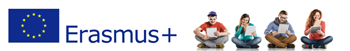 ERASMUS+ Ključna akcija 1 – kreditna mobilnostPrvi poziv za stipendiranu studentsku mobilnost na Univerzitetu u Hajdelbergu, NemačkaKonkurs je otvoren za:Studente Pravnog fakulteta na nivou doktorskih studijaOblast: 0421 - LawBroj stipendija: 1Trajanje stipendije: 6 meseciRealizacija: letnji semestar školske 2015/2016. godineVažna napomena: za mobilnost na doktorskim studijama, Univerzitet u Hajdelbergu očekuje da kandidat u fazi prijave obavezno dostavi i pozivno pismo od potencijalnog mentora/supervizora sa Univerziteta u Hajdelbergu.Studente Departmana za fiziku Prirodno-matematičkog fakulteta na nivou osnovnih studijaOblast: 0533 – Physics   Broj stipendija: 1Trajanje stipendije: 10 meseciRealizacija: u periodu između marta 2016. i februara 2017. godineStudente Fakulteta sporta i fizičkog vaspitanja na dva nivoa studija: osnovnim i masterskimOblast: 1014 – SportsBroj stipendija: 1Trajanje stipendije: 10 meseciRealizacija: u periodu između marta 2016. i februara 2017. godineTrajanje konkursa: 23. oktobar – 13. novembar 2015. Dokumentacija za prijavu kandidata:Motivaciono pismo na engleskom jeziku (1-2 stranice)Biografija studenta na engleskom jeziku (koja uključuje adresu, kontakt telefon i mejl, fotografiju)Preporuka: koristiti Europass model Prepis ocena (Trascript of Records) na engleskom ili nemačkom jeziku Kopija diplome/diploma ukoliko ih kandidat poseduje (Bachelor, Master)Pismo preporuke od univerzitetskog profesora na engleskom ili nemačkom jezikuDokaz o znanju jezika – namačkog i/ili engleskog (u zavisnosti od studija za koje je kandidat zainteresovan) u skladu sa evropskim referentnim okvirom od A1 do C2.Predlog ugovora o učenju (dovoljno je u fazi prijave navesti spisak predmeta koje kandidat namerava da pohađa, a koji će kasnije, ukoliko je kandidat odabran, činiti polaznu tačku za izradu Erasmus+ Learning Agreement-a)SAMO ZA STUDENTE PRAVA: pozivno pismo akademskog kontakta (scientific advisor) sa Univerziteta u Hajdelbergu koji je zainteresovan da ima ulogu mentora u toku razmene studenta na nivou doktorskih studija.Prijave se dostavljaju putem mejla: erasmusmobility@uns.ac.rs sa napomenom Prijava za Erazmus+ mobilnost na Univerzitetu u Hajdelbergu.ROK: petak, 13. novembar 2015. godine, do 16.00 časovaNakon završetka konkursa, aplikacije kandidata koji prođu tehničku proveru i evaluaciju od strane institucionalnih Erasmus+ koordinatora na UNS-u, biće dostavljene Univerzitetu u Hajdelbergu kao nominacije za stipendiranu mobilnost. Univerzitet u Hajdelbergu odlučuje o finalnoj selekciji kandidata shodno broju stipendija namenjenih Univerzitetu u Novom Sadu. Erasmus+ stipendija za studente UNS-a u Nemačkoj: 800 evra mesečno, plus troškovi puta.